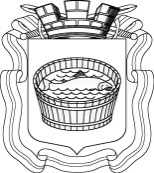 Ленинградская область                           Лужский муниципальный район Совет депутатов Лужского городского поселениячетвертого созываРЕШЕНИЕ       22 марта 2022 года    № 133  О внесении дополнений в прогнозный план (программу) приватизации муниципального имущества, находящегося в собственности муниципального образования Лужское городское поселение Лужского муниципального района Ленинградской области, на 2021-2023 гг.	В соответствии со статьей 10 Федерального закона от 21.12.2001 г.          № 178-ФЗ «О приватизации государственного и муниципального имущества» и                                       постановлениями администрации Лужского муниципального района:  от 13.07.2020 г. № 2202 «Об отказе в предоставлении жилой площади в коммунальной квартире 3 в корпусе 1 доме 52 по проспекту Володарского в городе Луге Ленинградской области по договору социального найма семье Дорофеевой С.А.», от 01.11.2021 г. № 3403 «О внесении изменений в постановление от 13.07.2020 г. № 2202», от 29.11.2021 г. № 3641 «О внесении изменений в постановление от 01.11.2021 г. № 3403», Совет депутатов Лужского городского поселения Р Е Ш И Л:1. Утвердить дополнения в прогнозный план (программу) приватизации муниципального имущества, находящегося в собственности муниципального образования Лужское городское поселение Лужского муниципального района Ленинградской области, на 2021-2023 годы», утвержденный решением Совета депутатов Лужского городского поселения Лужского муниципального района Ленинградской области четвертого созыва от 15.12.2020 г. № 68                     «Об утверждении прогнозного плана (программы) приватизации муниципального имущества, находящегося в собственности муниципального образования Лужское городское поселение Лужского муниципального района Ленинградской области, на 2021-2023 годы», согласно приложению.2. Решение подлежит официальному опубликованию.3. Контроль за исполнением решения возложить на главу администрации Лужского муниципального района Ленинградской области Ю.В. Намлиева.Глава Лужского городского поселения,исполняющий полномочия председателя Совета депутатов	                                                                                 В.А. Голуб УТВЕРЖДЕНЫ решением Совета депутатовЛужского городского поселенияот 22.03.2022  № 133(приложение)Дополнения в прогнозный план (программу)приватизации муниципального имущества,находящегося в собственности муниципального образования Лужское городское поселение Лужского муниципального района Ленинградской области, на 2021-2023 гг.Разослано: КУМИ – 2 экз., Дорофеевой С.А., ред. газ. «Лужская правда», прокуратура.№ п/пНаименование объекта недвижимостиАдрес объекта недвижимостиОбщая площадь кв. м Номер и дата паспорта БТИ, кадастровый или  условный номер1344/227 доли в праве общей долевой собственности на квартиру (соответствуют комнате жилой площадью 11,6 кв. м и местам общего пользования площадью 10,43 кв. м)Ленинградская область, Лужский район, г. Луга,пр. Володарского, д. 52, корпус 1, кв. 9113,547:29:0103018:28